Мотивация учения - основное условие успешного обучения школьниковПед. совет: 19.01.2015 г. Соломеина Л.В. (Презентация «Мотивация учения – основное условие успешного обучения школьников») Слайд 1.  Мотивация учения - основное условие успешного обучения школьниковСлайд2    Учение, лишенное всякого интереса и взятое только силой принуждения, убивает в ученике охоту к овладению знаниями. Приохотить ребенка к учению гораздо более достойная задача, чем приневолить.                                       К. Д. Ушинский        Каждый учитель хочет, чтобы его ученики хорошо учились, с интересом  и желанием занимались в школе. В этом заинтересованы и родители  учащихся.  Но подчас и учителям, и родителям приходится с сожалением  констатировать:  «не хочет учиться», «мог  бы  прекрасно заниматься,  а  желания  нет».  В  этих случаях мы встречаемся с тем, что у ученика не сформировались потребности  в знаниях, нет интереса к учению.                         В чем сущность потребности в  знаниях?  Как  она  возникает?  Как  она развивается? Какие   педагогические   средства   можно   использовать   для формирования у учащихся мотивации к получению знаний?  Эти  вопросы  волнуют многих педагогов и родителей.Что такое мотивация?Слайд  3Мотив (от лат.) – приводить в движение, толкать. Это побуждение к деятельности, связанное с удовлетворением потребности человека.

Мотивация - это общее название для процессов, методов и средств   побуждения учащихся к продуктивной познавательной деятельности, активному освоению содержания образования.Слайд 4Мотивационная сфера учения школьников определяется следующими понятиями:Смысл учения - Внутреннее отношение ученика к учениюМотив учения – Побудительная причина к действиюПостановка целей -  Направленность ученика на выполнение действийЭмоции  - Реакция ребёнка на воздействие внешних и внутренних раздражителейИнтересы - Познавательно-эмоциональное отношение школьника  к учению.Слайд 5Макет проекта «Формирование мотивации учения»Смысл и мотив учения:Учёт возрастных особенностей школьников.Совместная с детьми работа по осмыслению и принятию цели предстоящей учебной деятельности и постановке учебных задач.Создание ситуации успеха.Вера учителя в возможности ученика.Формирование адекватной самооценки у учащихся.Выбор действия в соответствии с возможностями ученика.Слайд 6Постановка целей:Совместная с детьми работа по осмыслению и принятию цели предстоящей учебной деятельности и постановке учебных задач.Совместный с учащимися выбор средств, адекватных цели.Выбор действия в соответствии с возможностями ученика.Создание ситуации успеха.Использование проблемных ситуаций, споров, дискуссий.Слайд 7Эмоции:Создание атмосферы взаимопонимания и сотрудничества на уроке.Использование коллективных и групповых форм  организации  учебной деятельности.Эмоциональная речь учителя.Применение поощрения или порицания.Использование проблемных ситуаций, споров, дискуссий.Использование игровых технологий.Слайд 8Интерес:Использование нестандартных ситуаций.Нестандартная форма проведения уроков.Использование познавательных и дидактических технологий.Эмоциональная речь учителя.Применение поощрения или порицания.Слайд 9«Мотив - сложное психологическое образование, которое должен построить сам субъект» (Е.П. Ильин)       По данным психолого - педагогических исследований, ведущим мотивом прихода в школу у 60% учащихся является мотив страха. Страхи самые разные: боязнь вызвать неудовольствие учителя, родителей, страх получить не ту оценку, боязнь не попасть в нужный класс, страх возможных насмешек в случае ошибок и оплошностей… Ребята учатся не потому, что хотят познавать новое, а во избежание множества неприятностей.          Учителя знают, что школьника нельзя успешно учить, если он относится к учению и знаниям равнодушно, без интереса  и,  не  осознавая  потребности  к ним. Поэтому перед школой стоит задача по формированию и развитию у  ребёнка положительной мотивации к учебной деятельности.         Для того чтобы учащийся по-настоящему включился в работу, нужно, чтобы задачи, которые  ставятся  перед  ним  в  ходе  учебной  деятельности,  были понятны, но и внутренне приняты им, т.е. чтобы они приобрели значимость  для учащегося и нашли, таким образом, отклик и опорную точку в его переживании.Формирование мотивации учения школьника должно происходить на основе четко поставленной цели — получения хорошего образования. Очевидно, что не каждый ребенок с раннего возраста понимает, что он учится, прежде всего, для себя, для своих дальнейших достижений. Поэтому цель взрослых (родителей, педагогов и психологов) помочь им в осознании этой цели.Как этой цели добиваются учителя математики, нам расскажут Александрова Ирина Александровна и Плешкова Элина Николаевна. (Презентация «Приемы и методы формирования познавательных мотивов на уроках математики»)Александрова И.А.Известно, что движущей силой в учебной деятельности учащихся является учебно-познавательный интерес. Продуктивное обучение математике невозможно без создания таких условий, при которых обучающийся направляет свою деятельность на эффективный процесс познания, проявляет личную заинтересованность, понимает, что и зачем он выполняет.Слайд 1С целью формирования познавательных мотивов целесообразно применять такие приемы и методы:Слайд 2создание ситуаций заинтересованности, положительных переживаний; использование исторического материала; использование задач с практическим содержанием; создание проблемной ситуации; использование математических софизмов, парадоксов, задач со скрытой ошибкой; Слайд 3организация исследования, эксперимента, наблюдения; создание на уроке ситуации успеха; организация игровых ситуаций, ролевых, деловых и познавательных игр. использование аналогий, сравнений, противопоставлений; Подробно остановимся на создании проблемной ситуации и проведём:Слайд 4Мастер-класс «Создание проблемных ситуаций на уроках математики» Цель: показать развитие творческой активности учащихся через создание проблемных ситуаций на уроке.Слайд 5 Главная задача каждого учителя сегодня - не только обеспечить прочное и осознанное усвоение знаний, умений и навыков, но и развитие способностей учащихся, приобщение их к творческой деятельности.Плешкова Э.Н. К сожалению, очень часто учитель не предоставляет свободы ученику, когда он пытается ответить на вопрос. Учитель не ждёт, сразу же задаёт другой наводящий вопрос. Можно ли учить так, чтобы каждый ребёнок рассуждал над проблемой своим путём, своим темпом, но при необходимости мог сопоставить свою точку зрения с одноклассниками, может даже изменить её? Да, можно. Помочь ученику раскрыться, лучше использовать свой творческий потенциал помогает создание проблемных ситуаций на уроке.Слайд 6Проблемное обучение – это «начальная школа» творческой деятельности.Александрова И.А. Проблемное обучение основывается на теоретических положениях американского философа, психолога, педагога Дж. Дьюи (1859-1952). В России дидактику проблемного обучения разработал И.Я. Лернер. Сегодня под проблемным обучением понимается такая организация учебных занятий, которая предполагает создание под руководством учителя проблемных ситуаций и активную самостоятельную деятельность учащихся по их разрешению, в результате чего происходит творческое овладение профессиональными знаниями, навыками, умениями и развитие мыслительных способностей.  В процессе обучения главным является постановка перед учащимися на уроках небольших проблем и стремление решить их вместе с детьми.  Как же создавать проблемные ситуации? Об этом мы сегодня и поговорим.Плешкова Э.Н.Слайд 7Эмблема урока: 28k + 30n + 31m = 365Говорят,  уравнение вызывает сомнение, но итогом сомнения может быть озарение!Задание. Найти хотя бы одно решение уравнения.  (Уравнение, красочно оформленное, вывешивается сверху, в центре доски, к концу урока будет найдено его решение). Вот первая проблемная ситуация на сегодня.Александрова И.А.Предлагаем вашему вниманию варианты создания проблемных ситуаций на уроках математики.Слайд 81. Создание проблемных ситуаций через умышленно допущенные учителем ошибки. В понимании детей учитель – это компьютер, который не может ошибиться никогда, и они обычно слепо копируют его решение.  Пример №1.7 кл. Тема «Линейные уравнения с одной переменной». Плешкова Э.Н. Решаю быстро уравнение: (3Х + 7) х 2 – 3 = 17 6Х + 14 – 3 = 17 6Х = 17 – 14 – 3  6Х = 0 Х = 0 Естественно при проверке ответ не сходится Проблемная ситуация. Ищут ошибку. Дети решают проблему. После этого учащиеся очень внимательно следят за мыслью и решением учителя. Результат - внимательность и заинтересованность на уроке.Пример №2. Даю задачу на дом и говорю: “У меня не получается”. Попробуйте вы, обращайтесь к кому хотите за помощью. Хотя задача решается. Проблемная ситуация. На другой урок у них радостные лица – они решили.Александрова И.А.Слайд 92.Создание проблемных ситуаций через использование занимательных заданий. Пример №1. 7 кл. Тема: «Линейная функция»Обычная форма задания:  функция задана формулой  У = Х + 5 найдите значение функции при Х = 0, 7, -5, 1.Занимательная форма задания: Приглашаю к доске ученика, даю ему карточку, на которой написано У = Х + 5. На доске заготовлена таблица:  Ученик из класса называет какое-нибудь значение Х. Ученик у доски вписывает это число в таблицу и, поставив его в формулу, находит и вписывает в таблицу соответствующее ему значение У. Затем другой ученик из класса называет другое значение Х и ученик у доски проделывает те же операции. Задача класса – “угадать” формулу, записанную на карточке. Проблемная ситуация создана. Выигрывает тот ученик, который первый назовет формулу.Плешкова Э.Н.Слайд 10Пример №2. 9 кл. Тема «Сумма n-первых членов арифметической прогрессии»  Изучение вопроса о сумме n–первых членах арифметической прогрессии в 9-ом классе начинается с рассказа: “Примерно 200 лет тому назад в одной из школ Германии на уроке математики учитель предложил ученикам найти сумму первых 100 натуральных чисел. Все принялись подряд складывать числа, а один ученик почти сразу же дал правильный ответ. Имя этого ученика Карл Фридрих Гаусс. Впоследствии, он стал великим математиком. Как удалось Гауссу так быстро подсчитать эту сумму?” Проблемная ситуация: как найти быстро сумму первых 100 натуральных чисел? Решение проблемы (1 + 100) х 50 = 5050Последовательность чисел 1, 2, 3,…,100 является арифметической прогрессией. Теперь выводим формулу суммы n-первых членов арифметической прогрессии.Главный фактор занимательности – это приобщение учащихся к творческому поиску, активизация их самостоятельной исследовательской деятельности, так как уникальность занимательной задачи служит мотивом к учебной деятельности, развивая и тренируя мышление вообще и творческое, в частности.Александрова И.А.Слайд 113. Создание проблемных ситуаций через решение задач, связанных с жизнью.Пример №1. 5 кл. Тема: «Площадь прямоугольника»На прошлом уроке ребята мы измеряли длину и ширину нашего класса и по формуле, нашли его периметр.  Р=( а+в)х2=(6+5)х2=22м. Помните!Посмотрите, пожалуйста, на пол. Краска сносилась, много чёрных полос. Вам нравится? Мне тоже не нравится. Я думаю, что летом нам нужно обязательно покрасить пол. Давайте с вами посчитаем, сколько денег нужно будет на покраску пола в классе, если 1 банка краски стоит 320 руб/ и её хватает, чтобы покрасить 15 м2.Проблемная ситуация. Для решения этой задачи нам нужно найти площадь пола (площадь прямоугольника).Дорешив задачу до конца, получаем, что денег нужно 640 рублей. А если в классе ещё что- то потребуется подкрасить, да ещё на ремонт школы?! Представляете, какие это деньги и как нам нужно беречь пол в классе и в школе.Плешкова Э.Н.Пример №2. 5 кл. Тема «Проценты»Вы знаете, что в этом году я могу быть награждена премией президента за высокие результаты в обучении. Конечно же, в этом и ваша заслуга. Спасибо. Размер премии 100 тыс. руб. Но я получу не все деньги. Вычитают подоходный налог 13%. Я хочу, чтобы вы помогли сосчитать, какую сумму я получу.Вопрос: «А как же мы вам поможем, если мы не знаем, что такое процент?»Проблемная ситуация создана. Ребята с удовольствием работают в течении всего урока. В конце урока дорешивают задачу до конца. Я вижу радостные лица ребят. Они справились с проблемой!Александрова И.А.Слайд 124.Создание проблемных ситуаций через выполнение практических заданий. Пример №1. 5 кл. Тема «Площадь квадрата» К уроку вам было дано задание из газеты склеить 1 м2. Вы сделали это? Молодцы. Давайте посмотрим, сколько человек поместится на нём. Выясняем, что 11 человека. Как вы думаете, возможно ли на квадратной площадке со стороной 30 км  поместить всё население мира? Проблемная ситуация: нужно найти площадь площадки (площадь квадрата). (Предложили учителям поместиться на квадратном метре газеты)Пример №2. 6 кл. Тема «Координатная плоскость»На этапе активного и осознанного усвоения нового материала, а также на этапе закрепления применяются практические работы «Животные на плоскости», «Астрономия и координатная плоскость». Ребята строят точки по координатам и рисуют животных и созвездия, затем рассказывают про них. Также выполняют творческие работы, сами предлагают свои рисунки и по ним составляют задания. Давайте и вы попробуете выполнить это задание.На координатной плоскости отметьте точки по заданным координатам. Следующую точку необходимо соединить с предыдущей отрезком.(1;15) (5;14) (9;15)  (6;12) (8;8) (15;6) (19;9) (26;7) (24;2) (16;1) (7;8) (5;12)Глаз (21;6), рот (21;3) (24;2).  (Предложили учителям построить рисунок по точкам и проверить себя)Слайд 13 (кит)Плешкова Э.Н.Слайд 145. Создание проблемных ситуаций через решение задач на внимание и сравнение. Слайд 15Пример№1 Третьекласснице Даше учительница дала задание сосчитать, сколько треугольников изображено на рисунке. Она нашла 4 треугольника. Подошла Лена и нашла 6 треугольников. Кто из них прав? Попробуем посчитать вместе.Определите, сколько треугольников вы видите на рисунке?Александрова И.А.Слайд 16 6.Создание проблемных ситуаций через противоречие нового материала старому, уже известному.Слайд 17Пример№1. 7 кл. Тема «Формулы сокращённого умножения» (3 + 4)² = 3² + 4² = 9 + 16 = 25.  Попробуйте сосчитать по-другому.( 3 + 4)² =7² = 49Проблемная ситуация создана. Почему разные результаты?( 3 +4)² ≠ 3² + 4²Плешкова Э.Н.Слайд 18 7. Создание проблемных ситуаций через различные способы решения одной задачи.  Пример. 7 кл. Тема «Решение задач» На заправке села Вятское две цистерны. В начале посевной обе цистерны заполнены. В 1 было 59 т бензина, а во 2 - 44 т. Через сколько дней в цистернах останется одинаковое количество горючего, если ежедневно из 1 цистерны ежедневно расходуется 5т, а из второй - 2 т. Решают с помощью уравнения (алгебраический) 59 – 5х = 44 – 2х А вот вчера четвероклассник Стас, который не умеет решать такие уравнения, тоже смог её решить. Проблемная ситуация: какой способ он предложил (арифметический)Александрова И.А.Слайд 198. Создание проблемных ситуаций через выполнение небольших исследовательских заданий.5 кл. Тема «Длина окружности»Ещё древние греки находили длину окружности по формуле  С=d,  d это диаметр окружности.Вопрос: а что же такое ?Работаем в парах, выполняя необходимые измерения.(Раздали учителям пластмассовые и деревянные цилиндры и предложили измерить длину окружности нитью, а диаметр окружности с помощью линейки и найти С:d)Плешкова Э.Н.1.Опоясать стакан ниткой, распрямить нитку, длина нитки примерно равна длине окружности стакана. Чтобы получить более точный результат, нужно это проделать несколько раз. Занесите данные в следующую таблицу.2.Измерьте диаметр стакана линейкой. Данные занесите в таблицу.3.Найдите значение , как неизвестного множителя. Можно пользоваться калькулятором.4.Каждой паре занести вычисленное значение  в таблицу на доске. Полученные значения  1 пара	 2 пара	 3 парасреднее арифметическое =( 1 пара +2 пара +3 пара):3 Значение  от 3,1 до 3,2 - это бесконечная дробь, современные машины могут определить до миллиона знаков после запятой.=3,1415926…Для того чтобы легче запомнить цифры надо сосчитать количество букв в каждом слове высказывания: «это я знаю и помню прекрасно»В дальнейшей работе мы будем использовать значение  =3,14У числа  есть два неофициальных праздника. Первый — 14 марта, потому что этот день в Америке записывается как 3.14. Второй — 22 июля, которое в европейском формате записывается 22/7, а значение такой дроби является достаточно популярным приближённым значением числа.Исследование проведено. На уроке кроме исследовательской работы удачно использовалась работа в парах. Сотрудничество и взаимопомощь принесли желаемый результат. Проблема решена. Имея успех в небольших исследованиях на уроках, некоторые ребята вовлекаются в более серьёзные исследования, требующие много времени. Это уникальная возможность для ученика сделать своё открытие, узнать то, что до него никто не знал. Исследования помогают расширить кругозор ученика, повысить самооценку, самоутвердиться, формировать исследовательскую компетентность.Александрова И.А.Слайд 20Рекомендации учителям по созданию проблемных ситуаций на уроке. 1.Подводить к противоречию с уже известным и предлагать самим находить способ разрешения. 2. Побуждать делать сравнения, обобщения, выводы. 3. Создавать ситуации включения, используя задания, связанные с их жизненным опытом. 4. Использовать задачи с заведомо допущенными ошибками. 5. Предлагать практические исследовательские задания. 6. Отыскивать различные способы решения одной и той же задачи. 7. Излагать различные точки зрения на один и тот же вопрос. 8.Учить составлять задачи по статистическим данным своего населённого пункта. 9.Использовать тесты с выбором правильного ответа.Плешкова Э.Н.Слайд 21 Вернемся к эмблеме занятия. 28k + 30n + 31m = 365Кто увидел? Кто догадался? Кто решил? “Смотреть – не значит видеть!” Ответ: 365 – это количество дней в году, 28 – количество дней в феврале, 30 – количество дней имеют 4 месяца в году, 31 – количество дней имеют 7 месяцев в году. Тогда: 28 ·1 + 30 · 4 + 31 · 7 = 365.Александрова И.А.Слайд 22 Сегодня мы попытались показать вам, что создание проблемных ситуаций на уроках математики не только формирует ту систему математических знаний, умений и навыков, которая предусмотрена программой, но и самым естественным образом развивает у школьников творческую активность, положительную мотивацию к учению. Ситуация затруднения школьника в решении задач приводит к пониманию учеником недостаточности имеющихся у него знаний, что в свою очередь вызывает интерес к познанию и установку на приобретение новых. Нельзя заставлять ребёнка слепо штудировать предмет в погоне за общей успеваемостью. Необходимо давать ему возможность экспериментировать и не бояться ошибок, воспитывать у учащихся смелость быть не согласным с учителем.Плешкова Э.Н. Всякий раз при разрешении проблемной ситуации, ребята не только усваивают новое для себя, но и переживают этот процесс как «открытие» ещё чего-то неизвестного: кто сдержанно (старшеклассники), а кто с нетерпением и восторгом (шестиклассники), торопясь, чтобы его не опередили в «открытии», и обижаясь иногда на себя, если не сумел быть первым. Учителю на каждом уроке приходится думать о том, как ободрить его, заставить поверить в свои силы, снова увидеть горящие глаза. Именно это заставляет учителя искать что-то новое, всегда быть в поиске.Соломеина Л.В.Мы выслушали наших коллег – математиков. Они поделились опытом работы всего МО учителей математики.  Всегда есть неуспевающие учащиеся. Каковы же причины неуспешности?Слайд 10Причины снижения мотивации, зависящие от учителя:- неправильный отбор содержания учебного материала, вызывающего перегрузку учащихся;- неумение строить отношения с учащимися и организовывать взаимодействия школьников друг с другом;- не владение учителем современными методами обучения и их оптимальным сочетанием; - особенности личности учителя (не всегда уделяет должное внимание мотивации учащихся).Слайд 11Причины снижения мотивации, зависящие от ученика:- низкий уровень знаний;- несформированность учебной деятельности и,  прежде всего, приёмов самостоятельного приобретения знаний;- реже – не сложившиеся отношения с классом;- в единичных случаях - задержки развития, аномальное развитие.Слайд 12Мотивация учения может выступить, к тому же хорошим показателем уровня психического благополучия ученика, а также показателем уровня его развития. О результатах анкетирования обучающихся 7-9 классов  расскажет  Фенюк Людмила Михайловна. Фенюк Л.М.Информационная справка  «Результаты анкетирования обучающихся 7-9 классов МАОУ «СОШ №3» по  актуальному состоянию учебной мотивации  во 2 четверти 2014-15 учебного года»Классы                                                         7 - 9Количество испытуемых учащихся       115Цель исследования:                                определение уровня   учебной мотивации  на                                                                     основе анализа  сформированности  учебных                                                                    мотивов   у обучающихся                                                         Используемая методика                       Анкета Уфимцевой Л.П.                                                                   «Диагностика     мотивационной  сферы учащихся»Дата проведения исследования                       ноябрь 2014 г. Проведение и интерпретация                          педагог-психолог Фенюк Л.М.     Суть проводимой авторской  методики  доктора психологических наук кафедры педагогики КГПУ Уфимцевой Л П.. состоит  в анализе учебных мотивов у подростков.    Испытуемым предлагаются 11 утверждений, из которых  им следует выбрать не более трех суждений, которые для них являются наиболее значимыми.Если  тестируемый  выбирает  утверждения:     А)  1; 7; 11 – это  соответствует  познавательному  мотиву;      Б)   социальному   мотиву  соответствуют  следующие  утверждения:                                        а)  –  3; 4  – широкий  социальный  мотив;                                         б)  –  6; 10 – узкий  социальный  мотив;                                        в)  –  2; 9 – избегание   неприятностей;                               г)  –  5; 8 – ориентация   на  одобрение.  Общий  вывод  о  формировании  учебной  мотивации  делается  на  основе анализа сформированности  учебных  мотивов: познавательных,   социальных широких и узких  и   мотивов избегания и ориентации на одобрение.Высокий  уровень:     преобладание  познавательных  мотивов  учения.Средний  уровень:      преобладание  широких социальных  мотивов учения. Низкий  уровень:         преобладание  узких социальных  мотивов  учения, мотивов избегания и ориентации на одобрение.   Итоги анкетирования по  состоянию учебной мотивации в 7 классах:7а класс Из 22 подростков класса показали высокий уровень мотивации 7 человек (32%); средний уровень наблюдается у 11 (50%) подростков и низкий уровень мотивации у 4 (18%) учащихся. 7б класс Из 17 испытуемых подростков 2  (12%) показали высокий уровень мотивации, у большинства детей -13человек -  средний уровень –(76 %);  низкий уровень у 2 детей (12%).Итоги анкетирования по  состоянию учебной мотивации в 8 классах:8 а классИз 18 опрошенных подростков 7 человек  (39%) показали высокий уровень мотивации, средний уровень мотивации у 8 учащихся (44%), низкий уровень  у 3 детей (17%)8 б классИз 22 учащихся 6 (27%) показали высокий уровень мотивации, у 14 подростков средний уровень (64%), низкий уровень – 2 (9%).Итоги анкетирования по  состоянию учебной мотивации в 9 выпускных классах:9 а классИз 18 опрошенных подростков 5 человек  (28%) показали высокий уровень мотивации, средний уровень мотивации у 11учащихся (61%), низкий уровень  у 2 детей (11%)9 б классИз 18 учащихся 7 (39%) показали высокий уровень мотивации, у 9 подростков (50%) средний уровень, низкий уровень – 2 (11%).Общие результаты тестирования учебной мотивации по параллелям классов7 классы: всего 39 опрошенных учащихся, из них высокий уровень мотивации у 9 подростков – 23%, средний уровень у 24 подростков – 62%, низкий уровень у 6 подростков - 15%.8 классы: всего 40 опрошенных учащихся, из них высокий уровень мотивации у 13 подростков – 33%, средний уровень у 22 подростков – 55%, низкий уровень у 5 подростков - 12%.9 классы: всего 36 опрошенных учащихся, из них высокий уровень мотивации у 9 подростков – 33%, средний уровень у 24 подростков – 55%, низкий уровень у 4 подростков - 11%.Слайд 13             Актуальное  состояние учебной мотивации обучающихся  7-9 классов на ноябрь 2014 годаВыводы по итогам анкетирования: как видим из графика,  наблюдается устойчивая тенденция  роста высокого уровня мотивации у подростков от 7 класса к 9 кл. Их привлекает  сам процесс познания. На уроках, пусть не всех, им интересно. Низкий уровень снижается. Хотя  и в выпускных классах  есть учащиеся,  у которых нет связи между школьным образованием и собственным самоопределением. Что касается среднего уровня, то средний уровень мотивации имеет самый массовый показатель и стабилизируется к 9 классу. Подростки осознают важность учебной деятельности для своего будущего. Рекомендации для классных руководителей: повышение качественной составляющей в работе с родителями, семьей обучающихся.  Довести до родителей обучающихся результаты анкетирования в общих показателях.Соломеина Л.В.Для формирования познавательного интереса немалое значение имеет характер учебной деятельности.Слайд 14За уши зайца несут к барабану.Заяц ворчит: «Барабанить не стану!Нет настроенья,Нет обстановки,Нет подготовки!Не вижу морковки!»Из данного стиха  мы видим, три кита учебной мотивации - это ощущение самостоятельности процесса поиска знаний + ощущение свободы выбора + ощущение успешности (компетентности).На этом наши выступления окончены и мы предлагаем вашему вниманию проект решения педагогического совета.Слайд15Решение педагогического совета1. Взять за основу в практической деятельности каждого учителя предложенную схему формирования мотивационной сферы учащегося. 2.    Использовать в учебной предметной деятельности методы и приемы проблемного обучения, игровые методы, методы личностно-ориентированного обучения, способствующие росту  познавательного интереса к обучению3.  Обобщить  и распространить опыт работы учителей-математиков по применению наиболее эффективных форм работы по  проблеме развития мотивации на уровне школы и РМО. 4.  Психологу школы довести результаты тестирования учащихся до сведения классных руководителей по классам, до родителей – на родительских собраниях.Дополнение: Информацию опубликовать на личных сайтах выступающих и на школьном сайте до 21.01.2015 г.Слайд 16.«Все наши замыслы, все поиски и построения превращаются в прах, если у ученика нет желания учиться»                                                            В.А. Сухомлинский Литература:1. Селевко Г. К. Современные образовательные технологии: Учеб. пособие – М.: Народное образование, 1998 г.2. Махмутов М. И. Организация проблемного обучения в школе. Кн. для учителя.- М.: Просвещение, 1977Источники: http://mama.darievna.ruhttp://psy.1september.ruhttp://menobr.ru/http://sitefaktov.ruhttp://pedsovet.su/http://vmeste.opredelim.comhttp://nsportal.ru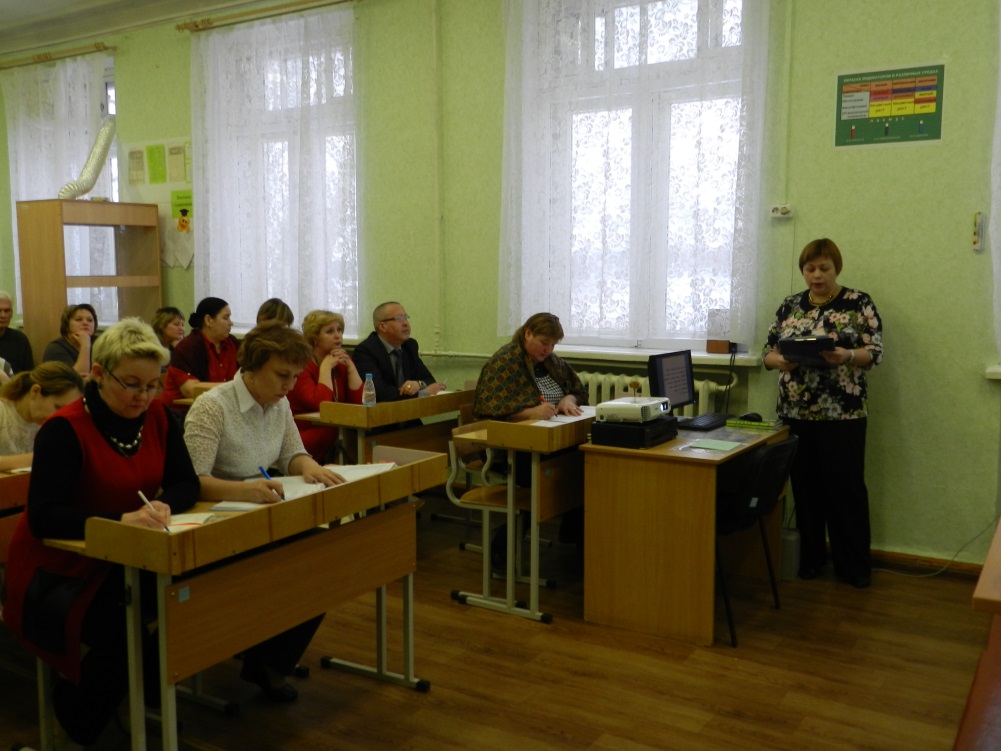 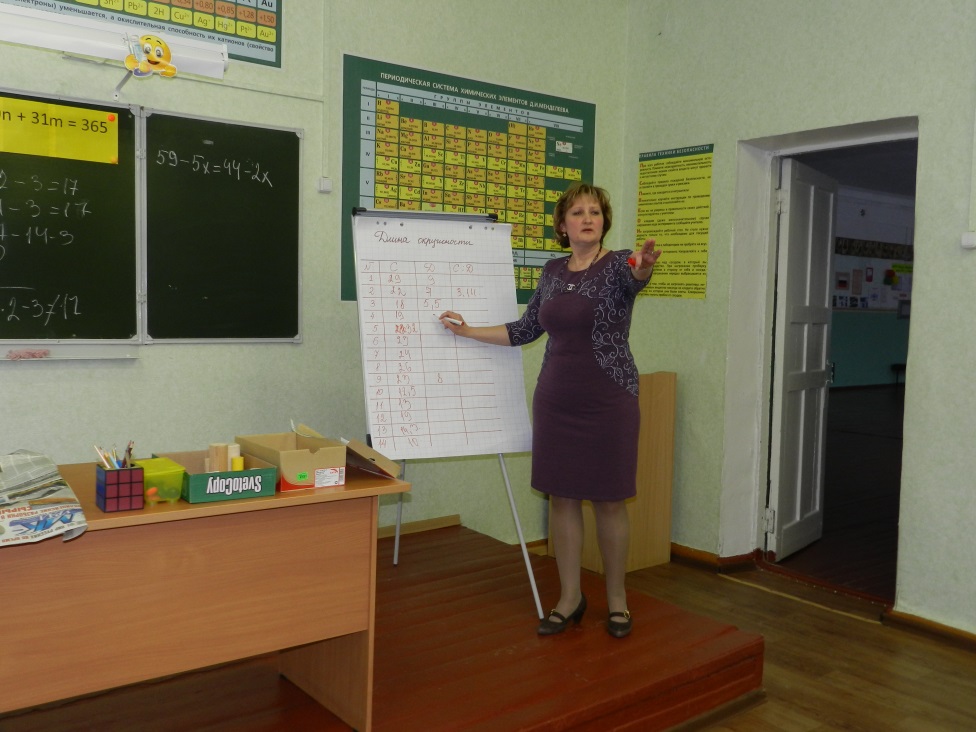 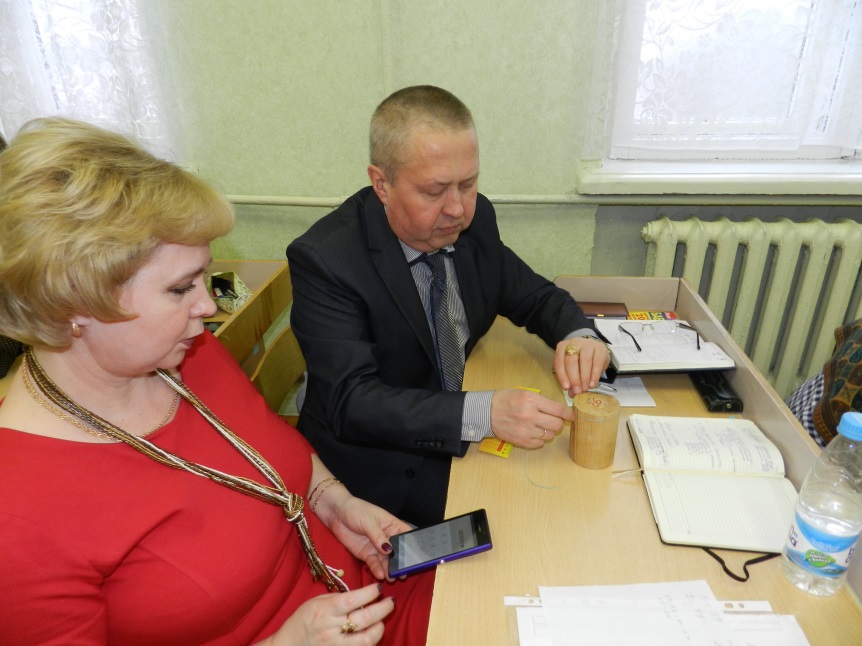 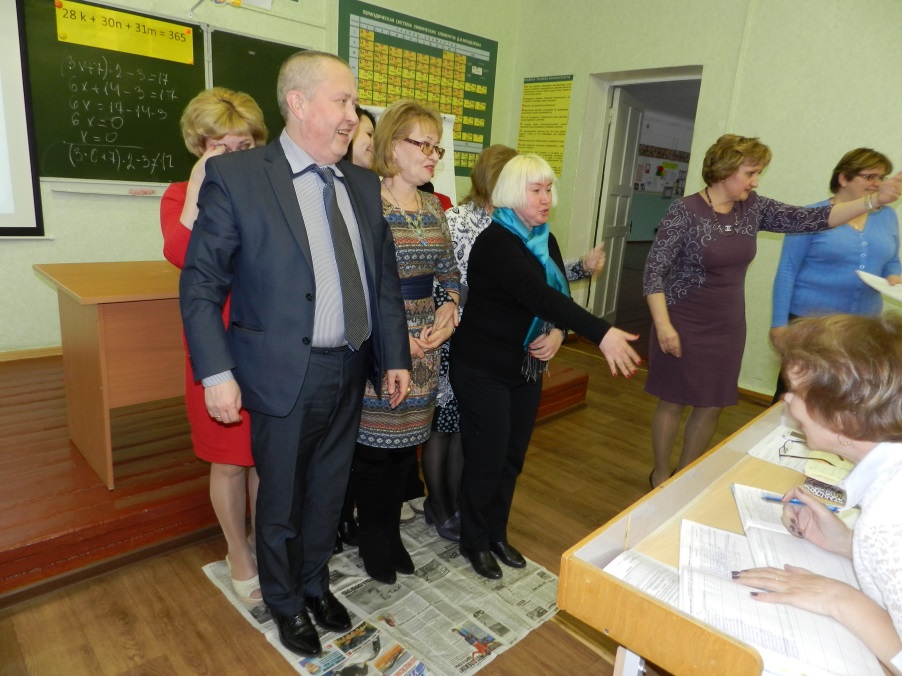 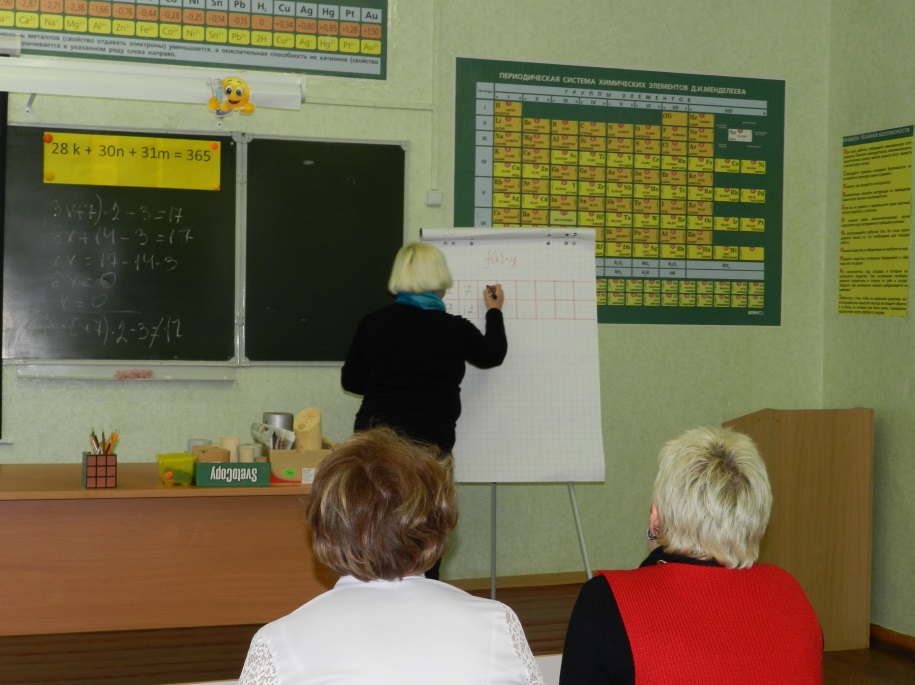 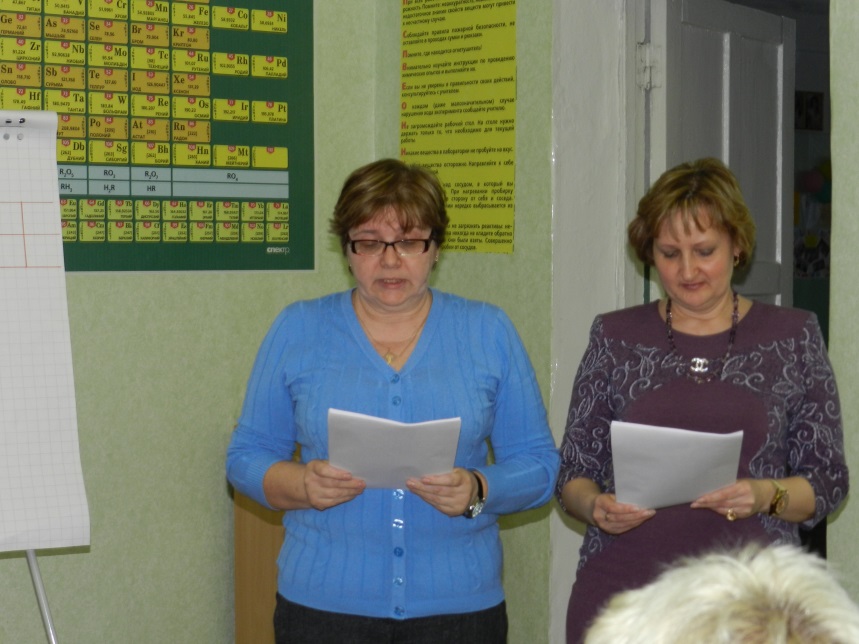 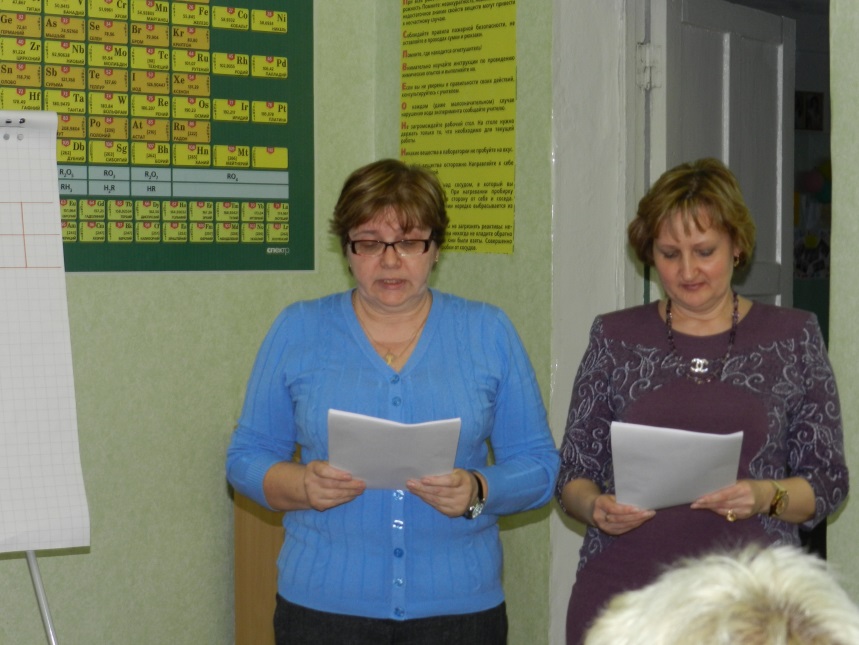 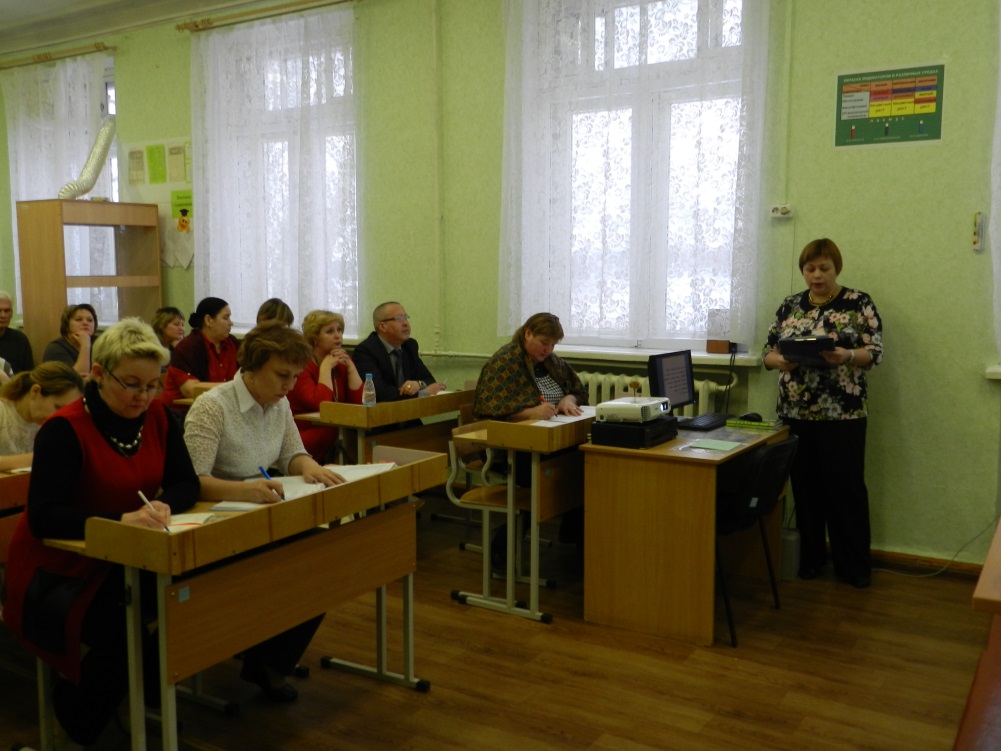 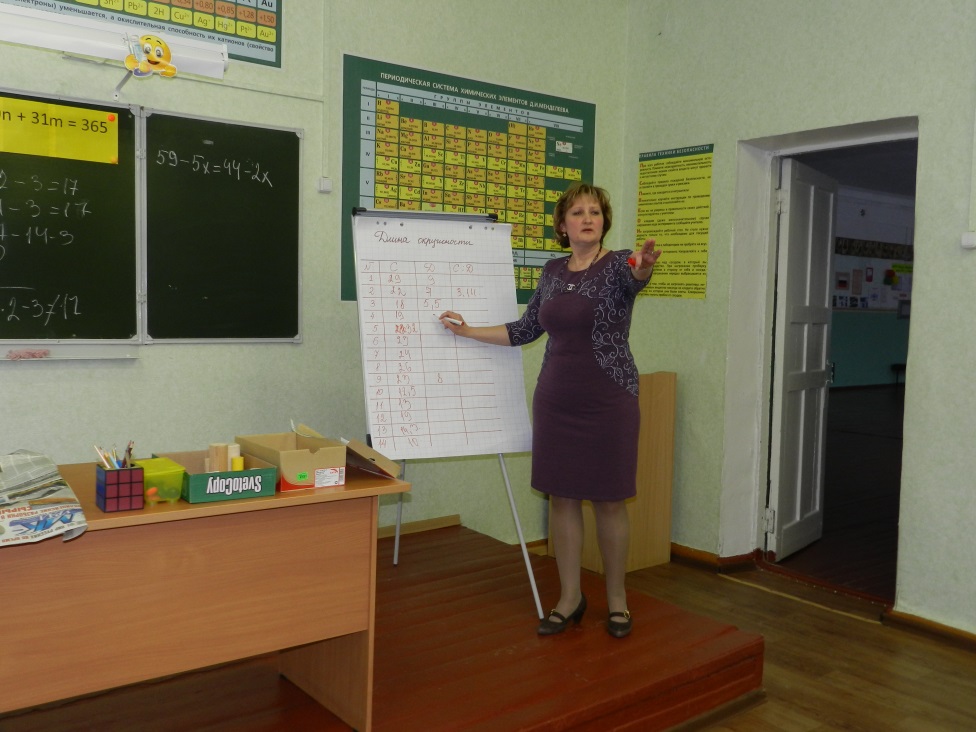 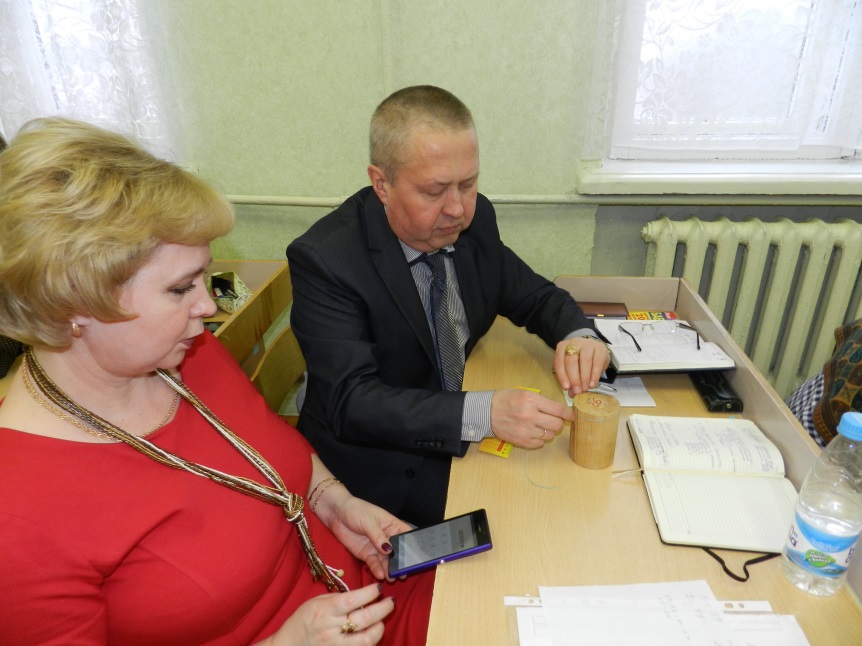 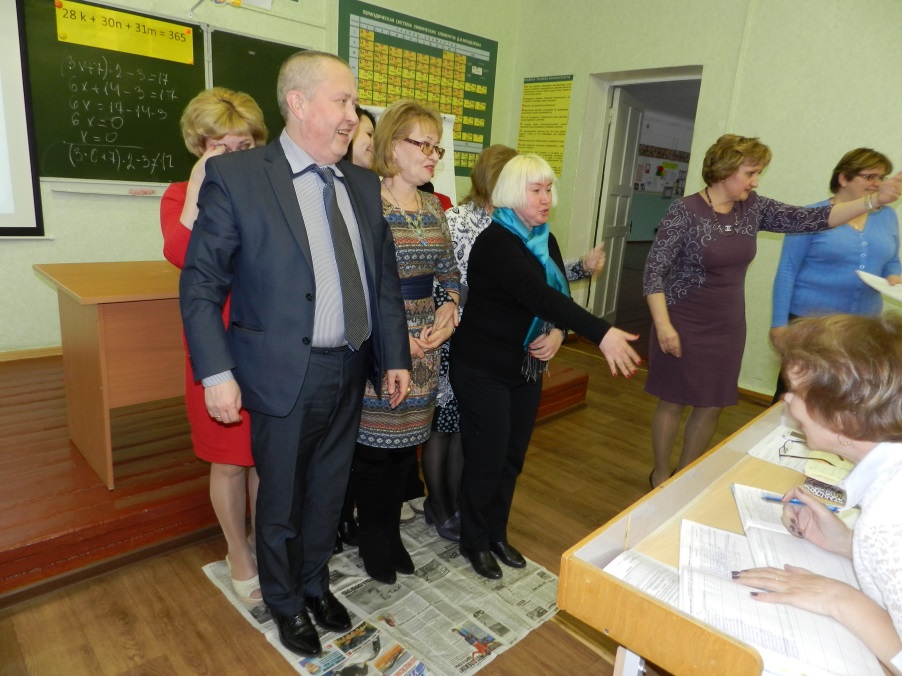 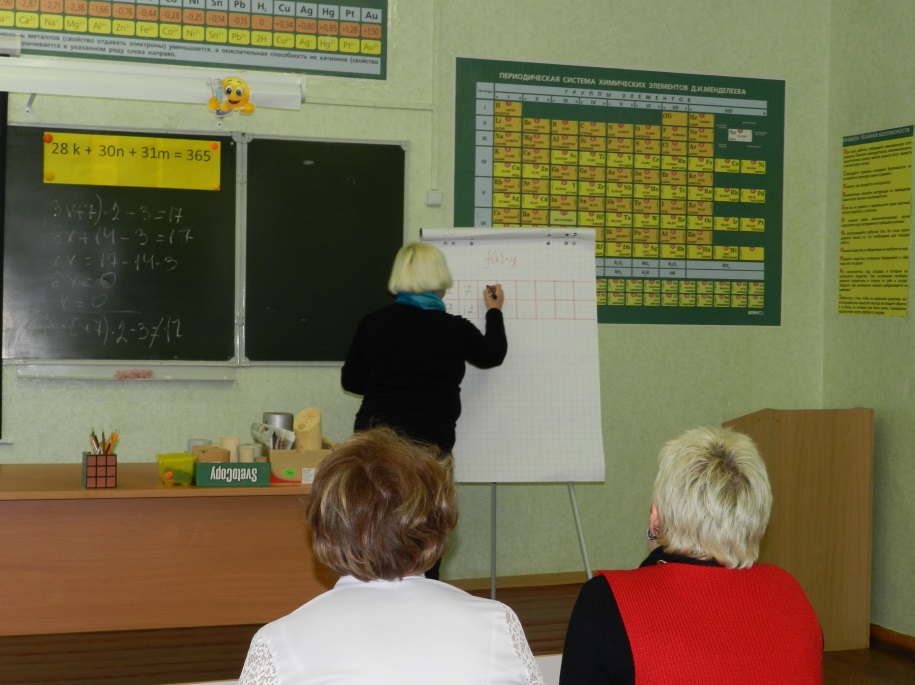 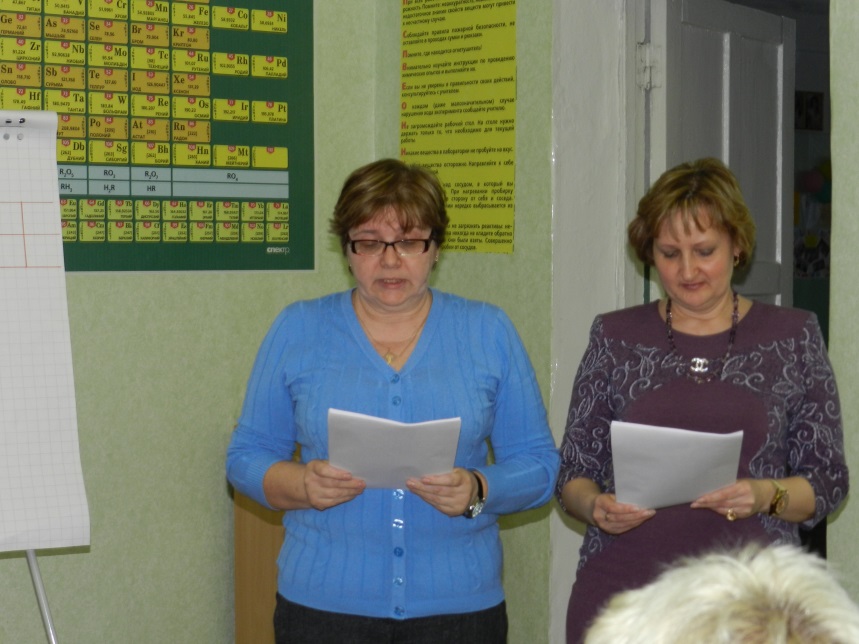 ХУСДП